MinutesThe meeting was called to order by Jill Banks Barad, President  at 6:50 pm.                                     Roll callPresent – Banks Barad, Katchen, Garrett, Casavan, Capps, Morozov, Petrus, Lax, Felo, Roden, KalbanAbsent – Ziff, Beeber, Steinberg, Marciniak, RevordApproval of Minutes:  SONC Special Board Meeting Minutes of June 15 – Moved by N. Roden, 2nd by S. Lax, Approved as written 11-0-0SONC Special Board Meeting June 18 – Moved by N. Roden, 2nd by H. Katchen, Approved as written 11-0-0SONC Board Meeting July 13 Moved by H. Katchen, 2nd by J. Kalban, Approved as written 11-0-0Elected officials, staff, LAPD Senior Lead Officers -  Speakers included LAUSD Board Member Scott Schmerelson, LAFD Fire Chief Reynor, Barri Worth Girvan of Senator Hertzberg’s Office, and Lano Hernandez, Neighborhood Advocate for Councilmember David Ryu.Public Comment: Comments by the public on non-agenda items within SONC’s jurisdiction.  Speakers included:Jessica Wood – Marijuana smoke in her apartment building is causing problems for other tenants such as herself.Michael Amiri – Dog waste is a problem in our neighborhoods.   He wants to take action and requested support from SONC to help address this.Jeff Jacobberger – Spoke in support of safe streets for all users.President’s ReportCongress of Neighborhoods, Saturday September 26, 7:45-4:30, City Hall.  Urged Board Members to register for the event.Community Swearing- in of Councilmember David Ryu. Will be held October 11, in SO ParkAppointment by the President of Outreach Committee Chairs - Michael Garrett, Raphael Morozov  and Mohamed FeloNC 2016 Stipulation Worksheet,- Requested date, April 7.   Time 4-8 pm.  Location 1st choice East Valley Adult Center, 2nd choice Sherman Oaks Elementary School.   Election Chair – Jay Beeber, Election Outreach Chair – Raphael Morozov.  Approved 11-0-0 Valley Disaster Preparedness Fair- Saturday, October 3, 10124 Balboa Blvd., Granada Hills- J. Barad and C. Casavan will attend to staff SONC booth. Appointment of Public Works Liaison – Lisa Petrus was appointed by the President to be the Public Works Liaison for the Sherman Oaks Neighborhood Council.Appointment of Animal Service Liaison – to be determined at a later date.Committee Reports/UpdatesOutreach Committee- Michael Garrett, Raphael Morozov, Mohamed Felo, Co-Chairs.  Discussed plans and sign-ups for Sherman Oaks Street Fair- Sunday, October 18, 10:00a.m.-6:00p.m.  Presented information on new promotional items.  Requested consideration for purchasing a tablet computer to collect email signups.Land Use Committee (LUC)- Jeff Kalban  for Ron Ziff The request to expand the Monza Car lot at Ventura & Lemona was withdrawn by the applicant but may come back again at a later date and in a different manner.Conversion of a church to a school for special needs students at 13042 Burbank Blvd.  Approved by the Land Use Committee.City Mobility Plan 2035. The LUC voted not to exempt any streets and to wait to see what happens.   M. Felo asked which streets would be affected in Sherman Oaks.  J. Banks Barad recommended that we invite Councilmember Ryu’s Planning Deputy to attend the next Board Meeting to meet with the Board and the community to discuss.  J. Kalban will contact the Planning Deputy.  Motion to defer decision until we have the larger discussion.  Moved by J. Kalban, 2nd by M. Felo.  Passed 11-0-0Green and Beautification- Carolyn Casavan, ChairMotion to proceed with planning for two public outreach sessions to obtain input from the public to develop recommendations for riverfront improvements along the Los Angeles River in Sherman Oaks.  Moved by committee, 2nd by J. Kalban.  Passed 11-0-0.Government Affairs- No report.Animal Welfare Committee – The President, J. Banks Barad, re- established the Animal Welfare Committee and announced the appointment of Debbie Kozin, Sherman Oaks stakeholder as Chair. Board Members L. Petrus and J. Banks Barad volunteered to be on the committee along with resident, Michael Amiri.Treasurer’s Report/Finance Committee—Howard Katchen, TreasurerConsent Calendar  - Item e) was pulled from the Consent Calendar.  Items a) through d) approved 11-0-0Item e) from Consent Calendar - Approve expenditures up to $3,000.00 for SONC branded outreach promotional items (i.e. magnets, bags, mugs, etc.).  Amended to also include the purchase of a tablet/laptop and anti-theft device.  Amendment moved by R. Morozov, 2nd by M. Felo. Passed 11-0-0.   Motion passed 11-0-0.Regular Agenda Approve and adopt Treasurer’s financial status report and monthly expenditure reports for July and August 2015.   Passed 11-0-0.Update: Budget Advocates – A Budget Forum will be held on October 17 from 9 am – 12 noon, at the Marvin Braude Constituent Center in Van Nuys.Next Finance Committee meeting, Thursday, September 24th, 5:30 p.m. Westfield Sherman Oaks Fashion Square, 2nd floor, Food CourtAnnouncements from the Board on subject matters within SONC’s jurisdictionThe next Board Meeting will be on Monday, October 12.     Meeting adjourned at 8:30 pmOfficers:Jill Banks Barad, President , Res. 6Ron Ziff, 1st Vice Pres. Bus-6 Jay Beeber, 2nd Vice Pres. Res. 7Howard Katchen, Treasurer  Res. 3Sue Steinberg, Secretary Bus. 4Board Members:Michael Garrett, Res. 1Vacant, Bus-1Carolyn Casavan,  CI-1Tom  Capps, Res-2Vacant, Bus. 2Vacant,  CI 2Raphael Morozov, Bus.3Richard Marciniak, CI-3 Lisa Petrus, Res. 4Sidonia Lax, CI-4Mohamed Felo, Res-5Vacant, Bus-5Sherry Revord, CI-5Vacant, CI-6Neal Roden, Bus-7Jeffrey Kalban, CI-7CALIFORNIASHERMAN OAKS NEIGHBORHOOD COUNCILP O Box 5721Sherman Oaks, CA 91413(818) 503-2399www.shermanoaksnc.orgOR CONTACTDepartment of Neighborhood Empowerment linked through our website under "Resources"Officers:Jill Banks Barad, President , Res. 6Ron Ziff, 1st Vice Pres. Bus-6 Jay Beeber, 2nd Vice Pres. Res. 7Howard Katchen, Treasurer  Res. 3Sue Steinberg, Secretary Bus. 4Board Members:Michael Garrett, Res. 1Vacant, Bus-1Carolyn Casavan,  CI-1Tom  Capps, Res-2Vacant, Bus. 2Vacant,  CI 2Raphael Morozov, Bus.3Richard Marciniak, CI-3 Lisa Petrus, Res. 4Sidonia Lax, CI-4Mohamed Felo, Res-5Vacant, Bus-5Sherry Revord, CI-5Vacant, CI-6Neal Roden, Bus-7Jeffrey Kalban, CI-7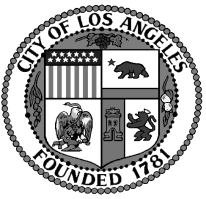 Sherman Oaks Neighborhood Council                   SONC         BOARD MEETINGMonday, September 21, 20156:30 p.m.Sherman Oaks Elementary School Auditorium14780 Dickens St. Sherman OaksSHERMAN OAKS NEIGHBORHOOD COUNCILP O Box 5721Sherman Oaks, CA 91413(818) 503-2399www.shermanoaksnc.orgOR CONTACTDepartment of Neighborhood Empowerment linked through our website under "Resources"